January 19, 2016	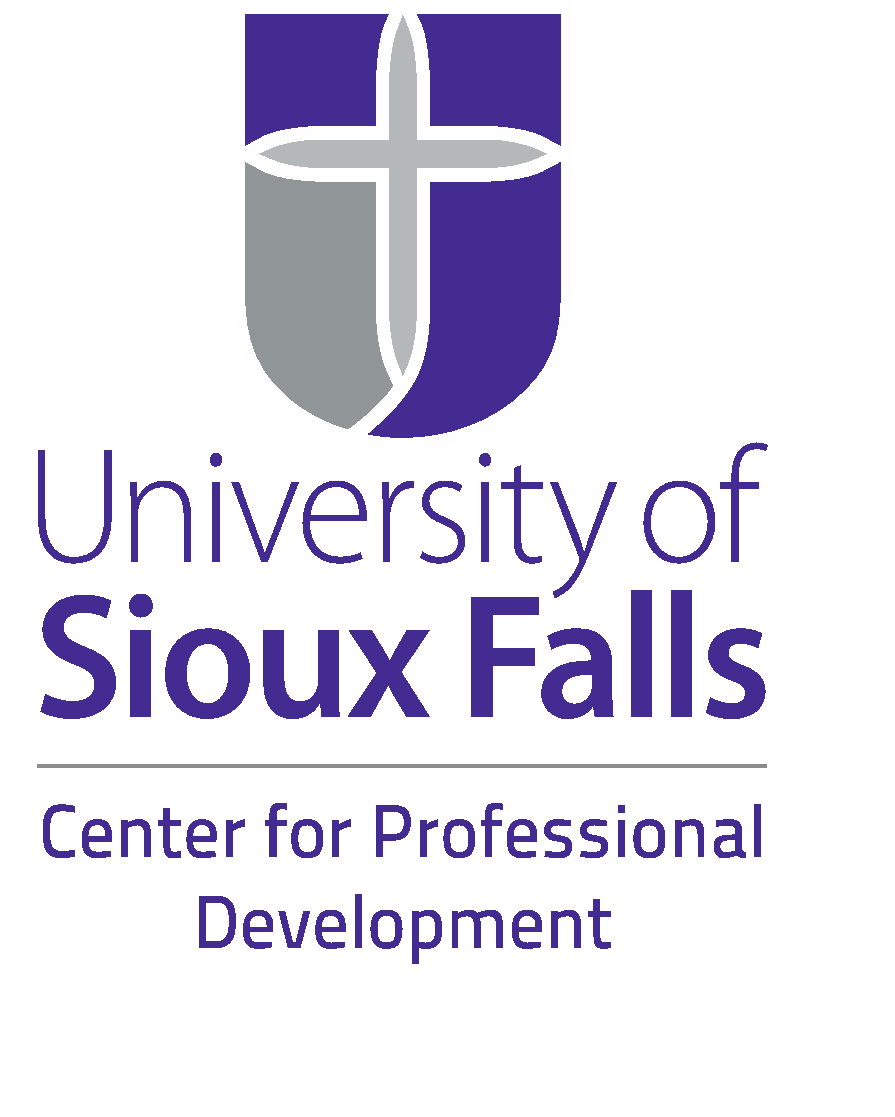 Kim OlsonCommission on Adult Basic Education33 3rd St SE, Suite 202Huron, SD 57350Dear Kim:The following workshop has been approved for graduate credit through the University of Sioux Falls for spring 2016:EDU_COABE.1 COABE/TALAE National ConferenceSection EDU 545C.1 - registration deadline 4/13/2016	1 s.h.Participants now have the opportunity to register for these workshops on-line. This is the safest and most preferred method. They can go directly to http://reach.usiouxfalls.edu and search for the “COABE” and a listing of the recently approved Commission on Adult Basic Education courses will be displayed. The registration deadline is listed above. Payment must be made by e-check, credit or debit card. For those registering by check or cash, participants can download the off-campus registration form from http://reach.usiouxfalls.edu (found under Policies & Information) and submit to me by the date specified above. The cost per credit hour for an off-campus graduate workshop through the University of Sioux Falls is $45. If you have any questions, feel free to contact me. Thank you for your continued partnership with USF.Sincerely,KariKari ClarkUSF Director of Workshops & Continuing Education